FB: @Nutmeg+Thymeemilyweir44@gmail.comPOSTAL / HOME DELIVERY MENU 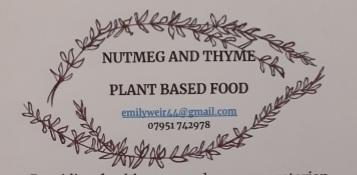 Please let us know where and when you’re looking for a delivery via emilyweir44@gmail.com so we can let you know additional postage costs (if applicable) and fees for courier deliveries that are outside of our free 10 mile radius from Burford, Oxfordshire. Items will be sent via Royal Mail Tracked 24 so should be with you within the next two working days, orders should be a minimum of £20 to include postage costs, alternatively, orders below £20 will pay £5 postal fees. Dispatch days will be Tuesdays and Wednesdays so please place orders by midday on Monday of that week at the latest. Once we have dispatched products Nutmeg + Thyme are not responsible for any delays in arrival, however if they arrive later than 2 days from dispatch, email emilyweir44@gmail.comAll our products are 100% plant based, gluten free and contain little to no refined ingredients. Allergens listed beneath each product. We work from a kitchen containing peanuts, soy, sesame, mustard, maize, nuts, celery, seeds.Freezer Friendly items - *Millet Oat Pumpkin Seed Bread *£4.50 loaf / £7.50 - 2 loaves (GF bread with wholefood ingredients, organic millet, oats, roasted pumpkin seeds, perfect for toast)Allergens: seedsPecan Miso Mushroom Rolls * £15 for 6, £24 for 12(savoury, umami roasted mushroom and pecan rolls in GF pastry that can be reheated from frozen, or served as they are)Allergens: soy, maize, nutsMango Lime Muffins *£20 for 6(light sponge infused with alphonso mango and lime zest, with a natural sweetness and colour, low in refined sugars)Allergens: maizeChocolate Peanut Butter Cookies *£12 for 8 cookies (made with housemade crunchy peanut butter and cacao, with dark chocolate chunks)Allergens: maize, peanuts Chocolate Hazelnut Butter Rosemary Cookies *£12 for 8 cookies (made with housemade crunchy hazelnut butter, infused with fresh rosemary and chocolate chunks)Allergens: nuts, maize Pure Roast Nut Butters 220g(slowly roasted nuts, sea salt and seasonings, no refined oils / sugars)£6 jar, £11 for 2 assorted jarsAllergens: nuts, peanutsSmoked Chipotle Crunchy Peanut ButterRosemary Roasted Crunchy Peanut ButterRoasted Crunchy Hazelnut ButterCoffee and Roasted Walnut butter Pecan Sea SaltChocolate Ginger Brazil Nut Roasted Mixed (brazil, pecan, hazelnut, walnut)